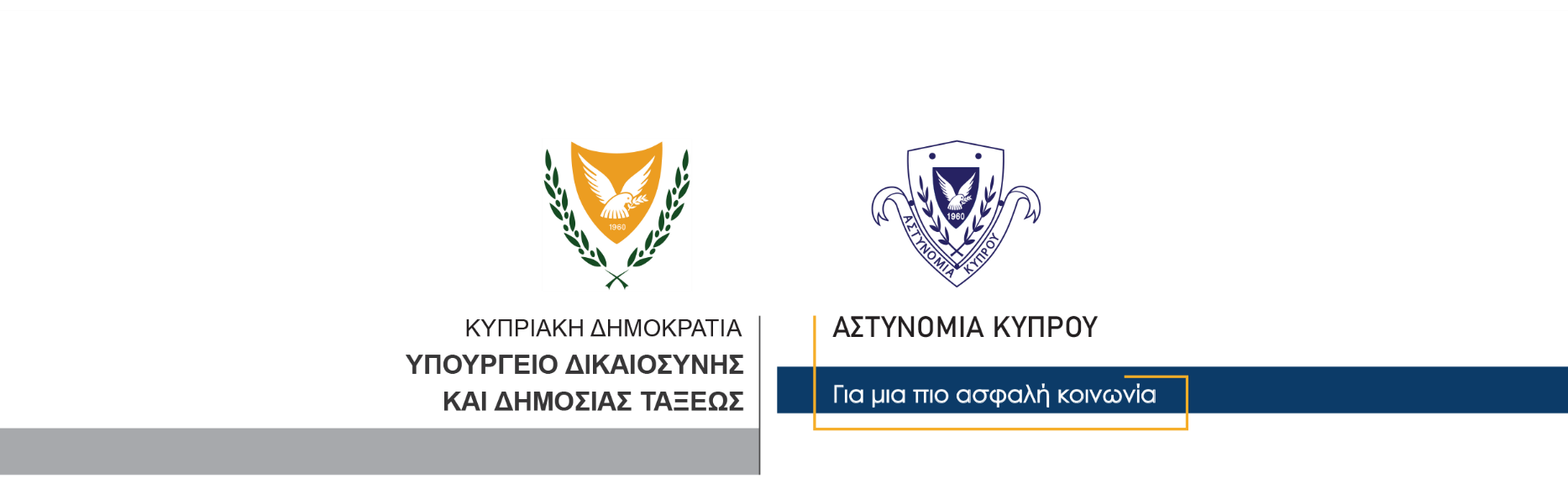 19 Δεκεμβρίου, 2021                             Δελτίο Τύπου 1Κυβεία Για αδικήματα κυβείας κατηγορήθηκαν γραπτώς πέντε πρόσωπα, που εντοπίστηκαν να επιδίδονται σε κυβεία, κατά τη διάρκεια χθεσινοβραδινού ελέγχου από μέλη της Αστυνομίας, σε υποστατικό στη Λεμεσό.Γύρω στις 7.00 το βράδυ του Σαββάτου, μέλη του ΟΠΕ Λεμεσού διενήργησαν έλεγχο σε καφενείο, στην περιοχή Κάτω Πολεμιδιών, όπου εντόπισαν τα πέντε πρόσωπα, άντρες ηλικίας από 32 μέχρι 45 ετών, να επιδίδονται σε κυβεία. Ανάμεσα στους πέντε και ο υπεύθυνος του υποστατικού.Τα πέντε πρόσωπα κατηγορήθηκαν γραπτώς για αδικήματα σε σχέση με την κυβεία, ενώ ως τεκμήρια παραλήφθηκαν αριθμός τραπουλόχαρτων και το χρηματικό ποσό των 310 ευρώ.Τις εξετάσεις συνεχίζει ο Αστυνομικός Σταθμός Πολεμιδιών.Κατά τη διάρκεια του ελέγχου διαπιστώθηκε ότι τέσσερις θαμώνες βρίσκονταν στο υποστατικό χωρίς να κατέχουν safe-pass πιστοποιητικό εξέτασης για την νόσο COVID-19. Οι τέσσερις θαμώνες καταγγέλθηκαν εξωδίκως με έκδοση εξώδικης ειδοποίησης πληρωμής του χρηματικού ποσού των 300 ευρώ. Στον υπεύθυνο του υποστατικού αντίστοιχα, εκδόθηκε εξώδικη ειδοποίηση πληρωμής του χρηματικού των 500 ευρώ, αφού επέτρεψε στους τέσσερις θαμώνες να εισέλθουν στο χώρο χωρίς να είναι κάτοχοι safe-pass. Ο ίδιος καταγγέλθηκε και για το ότι λειτουργούσε το υποστατικό χωρίς άδεια λειτουργίας από την αρμόδια Αρχή. Κλάδος ΕπικοινωνίαςΥποδιεύθυνση Επικοινωνίας Δημοσίων Σχέσεων & Κοινωνικής Ευθύνης